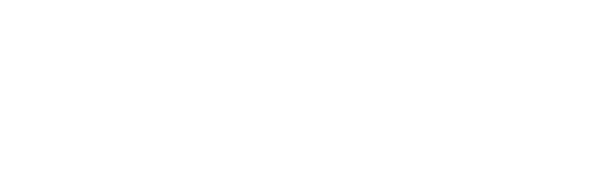 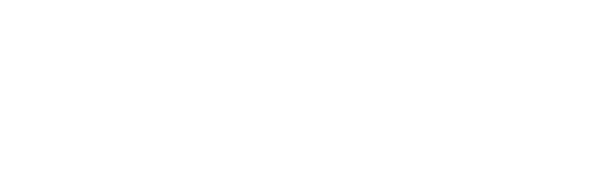 1. Administrative Details1.1 Project Funding1.2 Type of Funding Note: these grants range between $20K-$40K per year depending on the project1.3 Chief Investigators Please provide details of the Chief Investigators for the project (the first being from the Lead Organisation).   
Attach a brief 1-page CV for each Chief Investigator including qualifications, current position, expertise relevant to the proposed role in the current proposal and a representative list of grants and publications relevant to the proposal. 1.3.1. Lead Chief Investigator1.3.2 Chief Investigators 1.4 Other Project Team MembersList other researchers who will be involved in the project.For ‘Role’ use C = collaborator, or S = student.  If student, indicate Hons, MSc/MA, PhD. ECR = Early Career Researcher (Y/N).  Add additional rows if needed. 1.5 Relevance to RAA Project Themes and PrioritiesVisit our website, Rock Art Australia for further information on our approach and research themes and priorities. 
Please select all relevant boxes that relate to your project:   Interpret and understand Australia’s rock art and the people and cultures that produced it.  Reconstruct past climate and environments.  Understand the production and composition of Australia’s rock art.  Understand the durability and resilience of the rock art and how to conserve it.  Establish methodologies and treatments to protect and conserve rock art.  Establish the antiquity of engraved and pigment art in Australia and understand its variability across space and time.  Establish the chronology of human occupation in Australia in the context of archaeological and genetic data.  Establish educational approaches to share and promote the research and cultural stories of rock art.2. Proposed Project2.1 SummaryProvide a short summary of the project. What do you want to find out? Why is it important / a good idea?  
How are you going to go about it?  (100 words maximum)2.2 DescriptionDescribe the project’s aims, rationale, methodology. Explain how the project is innovative in terms of one or more of the following: topic addressed; conceptual framework; methodology; design; and potential impact and engagement. 
(500 words maximum)2.3 Themes and PrioritiesBriefly outline how the proposed project aligns with the RAA’s research themes and priorities, as selected in 1.5 above. 
(100 words maximum)2.4 RolesBriefly describe the roles of the identified researchers (200 words maximum)2.5 OutcomesBriefly describe the expected outcomes arising from the project. How will you know you’ve succeeded and what do you hope might follow? Who is waiting for your findings? (200 words maximum)2.6 ReportingBriefly outline your proposed strategy for the communication and translation of project outcomes 
(e.g., website, report, workshop). (200 words maximum)2.7 Project Schedule Add additional rows, if needed.2.8 Proposed Budget (Indicative)Include any salary component, fieldwork costs, analytical expenses, travel and logistics, etc. to be covered by the RAA Strategic Grant. Add additional rows, if needed.*Please note all funds will be administered by the lead organisation, with collaborating organisations invoicing the relevant lead organisation for their project expenses as outlined above.2.9 Other ContributionsIf applicable, please describe and quantify any other cash or in-kind contributions from participating organisations (not including FTE salaries), or other funding source. Add additional rows, if needed.2.10 	External FundingPlease indicate any future applications for domestic and/or international project funding that you expect to arise from the proposed research.  Add additional rows, if needed.3. Certification by Chief InvestigatorsIn submitting this application, the Chief Investigators affirm that:The Chief Investigators bear full responsibility for the conduct of the project.The Chief Investigators should normally hold a continuing, fixed-term or honorary position at a recognised research institution that will continue throughout the period of the proposed project. All project team members have consulted appropriately with their organisations to ensure the time and resources are available to undertake the project.The requested funds do not duplicate a project activity already supported by another RAA grant, external grant, or research contract.Any intellectual property issues have been discussed and agreed, with appropriate agreements in place, if applicable.4. Conditions of GrantRAA provides this grant to enable you to conduct the research as submitted in your application and according to the budget provided with your application.  The funds cannot be used for any other purpose, including payment of overheads or other fees to the university. All research projects must adopt and meet the standards of conduct outlined in the RAA Research and Engagement protocols. Chief Investigator per 1.2.1 of documentChief Investigator per 1.2.2 of document (if applicable)Date of Application:Short Project TitleLong Project TitleTotal grant $ requested from RAA for this project:  Community engagementSupport for community engagement to develop a project  Pilot studySeed funding to develop a larger project   Multi-year Support for smaller multi-year projects  Bridging Support for researchers between projects  Title, Investigator NameLead Organisation EmailPhone (office, mobile)FTE ContributionEarly Career? (Y/N)Title, Investigator NamePartner Organisation EmailPhone (office, mobile)FTE ContributionEarly Career? (Y/N)Title, NameOrganisationDepartmentEmailRoleECR?MonthTime TakenActivityBudget Item and JustificationAmount Requested$$$$$$TOTAL$Other or In-Kind Contributions$ Value$$$$TOTAL$External Funding Agency (national or international)Submission DateOrganisation:Name:Signature:Date:Organisation:Name:Signature:Date:Reason for No, or further details for any of the above: